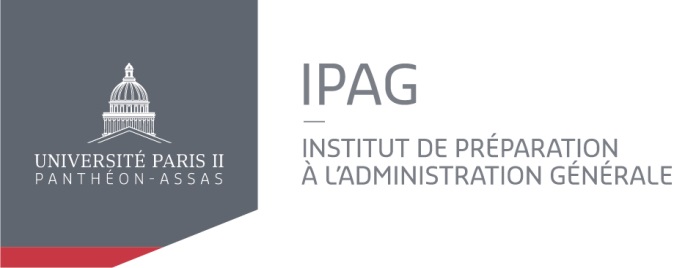 FICHE D’EVALUATION DU STAGIAIRE PAR L’ORGANISME D’ACCUEILà compléter par le tuteur de stage et à envoyer au directeur des études de l’IPAG de ParisOrganisme d’accueil :      Adresse :      Téléphone :           Mél :      Stagiaire (nom et prénom) :      Adresse :      Téléphone :           Mél :      Formation suivie à l’IPAG de Paris :      Stage  effectué    du        au       ,  représentant  une  durée  totale  de       mois / semaines (rayer la mention inutile) et correspondant à       jours de présence effective dans l’organisme d’accueil (ne peut dépasser  (132 jours ou 924 heures).	Excellent         Bien        Satisfaisant  Insuffisant    Très insuff.Fait à       , le      Le tuteur de stage (nom, qualité, signature et cachet)  PonctualitéTenue, comportementRigueur, précision dans le travailEsprit d'observation et pertinence des remarquesCompétences techniquesCapacité d'adaptation à une organisation dutravailCapacité d'initiativeAptitude à mettre en application sesconnaissancesRelations au sein de son équipe de travailQualité du travail effectuéDynamisme, rayonnement